 LIPSKÝ    ZPRAVODAJ 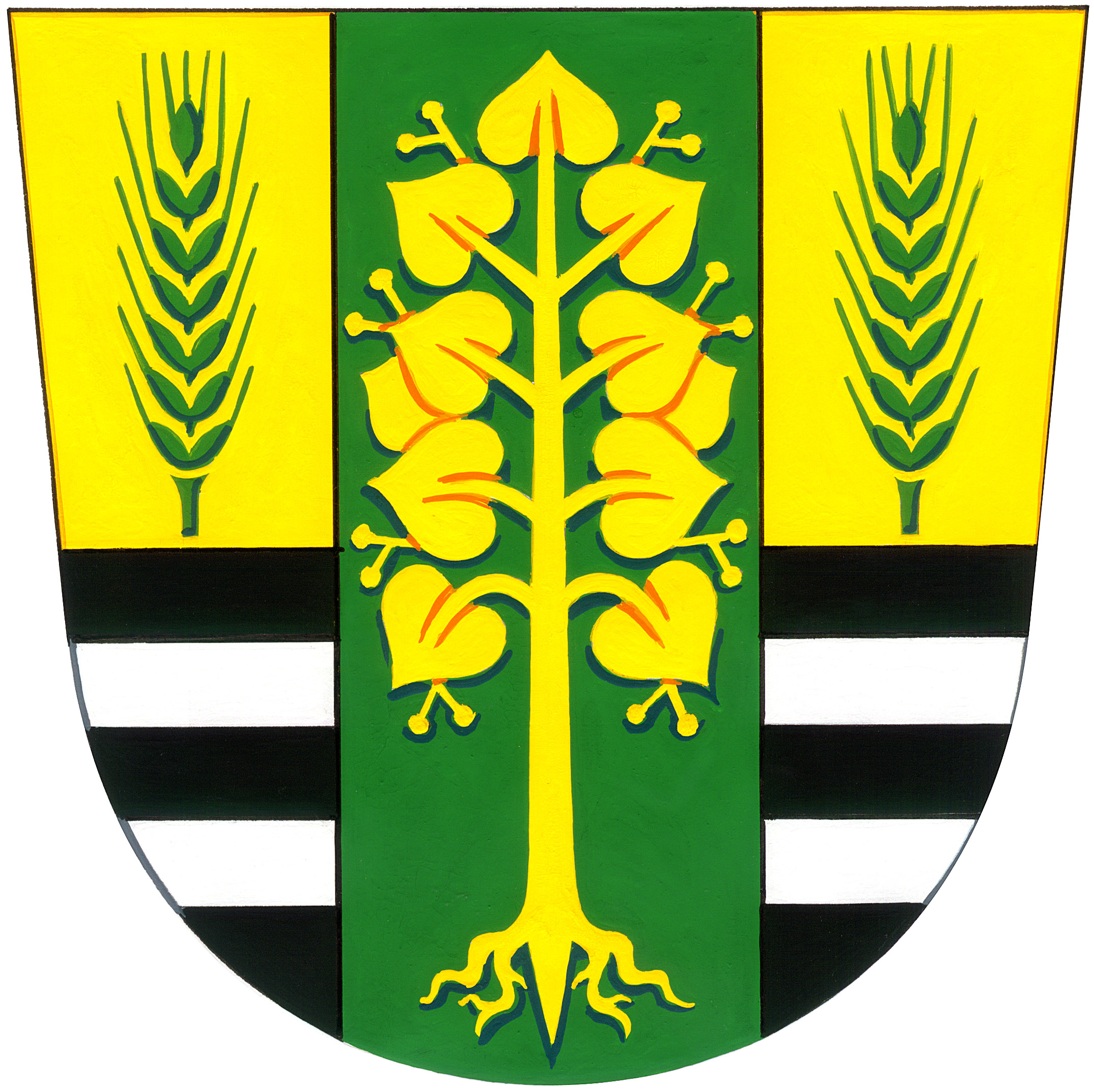     www.obeclipa.cz                                                                                                        ročník 27, č. 10                                             říjen  2017 Motto: „ Lidé obětují zdraví, aby vydělali peníze, potom obětují peníze, aby znovu získali                   zdraví.“                                                                                                               DalajlámaSVOZ   ODPADŮPOPELNICE:   pondělí                                                    9. 10.                           23. 10.                                                                                 PLASTY:          pondělí  (žluté pytle)                            9. 10.                                                                                                                   PAPÍR:            čtvrtek  (modré pytle)                                            12. 10.                                                                                                                                             SKLO:              průběžně do tří zelených kontejnerů v obci                         (obchod Hruška, Hasičská zbrojnice, Potůčky)MONOČLÁNKY, TUŽKOVÉ BATERIE: malý modrý soudek u obchodu HRUŠKADo žlutých pytlů kromě plastů můžete vyhazovat i obaly TETRAPAK (od mléka, džusů apod.)  NEBEZPEČNÝ ODPAD   systém „dům od domu“ proběhneve středu 4. 10. 2017 od 14.30 do 17.30 hodin.Připravte si prosím odpad již v předstihu před Váš dům.KONTEJNERY NA VELKOOBJEMOVÝ MATERIÁL budou přistaveny na obvyklých stanovištíchod pondělí 9. 10. do 13. 10. 2017. Tyto kontejnery slouží pro odpady, které se Vám nevejdou do popelnic a nejsou vhodné ke třídění.Stanoviště:Po       Stráně x Potůčky                                  Čt     sokolovnaÚt       v uličce u sila                                         Pá    Potůčky  ( u Ušelů a Ujčíků) St        centrum  před OÚKONTEJNERY NA LISTÍ budou přistavěny v listopadu. O způsobu sběru Vás budeme informovat v příštím zpravodaji.ŘÍJNOVÍ JUBILANTI  1. 10.           oslaví pan Ing. Břetislav Kovařík, Lípa č. 210                           50 let  2. 10.           oslaví paní Marie Brázdilová, Lípa č. 1                              životní jubileum Oběma jubilantům přejeme hlavně štěstí, zdraví, lásku, pohodu a optimismus do dalších let.   INFORMACE O DOBĚ A MÍSTU KONÁNÍ VOLEB DO PS PARLAMENTU ČRStarosta obce oznamuje, že  v pátek    20. října 2017 od 14.00 do 22:00 hodinv sobotu  21. října 2017 od   8.00 do 14:00 hodinse konají volby do PS Parlamentu ČR, obec Lípa má 1 volební okrsek.Volby proběhnou v budově Obecního úřadu, Lípa č.p. 118.LIPSKÝ DRVOŠTĚPV sobotu 2. 9. 2017 uspořádala TJ Sokol Lípa již šestý ročník soutěže v dovednosti řezání motorovou pilou, tzv. „Lipský drvoštěp 2017.“ Soutěž účastníci zahájili spuštěním motorových pil, jejichž zvukem uctili vzpomínku na zakladatele tohoto soutěžního klání, pana Pavla Bořutíka. Následně se v sedmi disciplínách představilo 26 soutěžících nejen z pořádající Lípy, ale i z jiných obcí Zlínského kraje.Soutěžilo se v disciplínách – rozborka – sborka, řez zápichem, šikmý řez, řez na podložce, kombinovaný řez, překvapení (topinky) a nakonec v nejvíc atraktivní disciplíně odvětvování, která se setkala s velkým diváckým ohlasem. V soutěži profesionálů obsadil první místo pan Josef Polách ze Zlína, druhý byl pan Jaroslav Zajíček z Huslenek a na třetím místě se umístil pan Antonín Horáček z Březnice.V amatérské soutěži zvítězil pan Jaromír Kratina z Prlova, druhé místo obsadil pan Roman Váňa z Lípy a na třetím místě skončil pan Radek Štach z Vizovic. Soutěže se zúčastnily i dvě ženy, Kateřina Tomková z Karolinky a Veronika Zlámalová ze Spytihněvi, které svými výkony předčily i některé muže.Sobotní počasí soutěžícím i přihlížejícím divákům přálo na rozdíl od páteční přípravy a nedělního úklidu, kdy pořadatelé notně promokli.Poděkování patří všem sponzorům, soutěžícím i divákům. Příští rok opět nashledanou.                                                                                                                              Za pořadatele Franta  Jelínek                                                                                                     SBĚR ŽELEZA proběhne 4. listopadu 2017od 8:00 hodin. Nepotřebné železo a železný šrot dejte před dům k cestě. Větší a těžší kusy Vám ochotně pomohou hasiči vystěhovat, jen o tom musíte den předem informovat velitele hasičů na tel. +420 732 502 697.KONDIČNÍ CVIČENÍVe čtvrtek  5. 10. 2017 v 18:00 hodin opět zahájíme kondiční cvičení. Je vhodné pro všechny, kteří se chtějí začít hýbat, zformovat postavu a vyčistit hlavu.  S sebou podložku na cvičení a činky (postačí i pet lahve).                                                                               Těší se na vás B. Divoká Společnost v Lípě hledá uklízečku na plný úvazek, tel.  737 261 494SBOR  DOBROVOLNÝCH  HASIČŮ – HODY 2017     Léto pomalu končí a všichni se připravujeme na podzim. Sychravé počasí posledních dnů nám ale nesmí kazit náladu.     Proto se můžete těšit na tradiční hasičské hodové vodění berana obcí Lípa. Letos si zapište datum 14. 10. 2017. Začínáme opět v 9:00 na Potůčkách, odtud budeme pomalu procházet obcí. Jako každý rok, i letos nás doprovází živá muzika v podání skvělých zpěváků a muzikantů z cimbálovky Rováš. Budeme rádi, když si společně i s námi zazpíváte. Také letos vás prosíme, abyste to s pohoštěním nepřeháněli, zejména co se koštování slivovice týče :) Celý den pak společně završíme při hodové zábavě v hospůdce u Kubínů. K tanci a poslechu bude hrát od 19:00 DJ Mazal. Moc se na Vás těšíme.                                                                                                         Za SDH Lípa            Markéta SlovákováLIPSKÝ BAZARpořadatel OCHOTNICKÝ SOUBOR LÍPA, z. s.Podzim/Zima        21. 10. 2017          Sokolovna LípaTaké máte doma věci, které by mohly posloužit někomu jinému a nevíte co s nimi, nebo chcete supervýhodně nakoupit? Jedná se zejména o oděvy, obuv, doplňky podzim/zima (dámské, pánské, dětské). Plesové róby, pánské obleky, kabelky, bundy, lyže, lyžařské boty. Menší elektronické spotřebiče, nádobí, hračky, šperky. 20. 10. 2017                  14:00 – 17:00 příjem věcí21. 10. 2017                  10:00 – 16:00 prodej věcí                      22. 10. 2017                    9:00 – 11:00 výdej věcí a vyúčtováníPodmínky pro příjem věcí: zboží přineste zbavené nečistot, funkční (co se týká elektroniky). Od jednotlivců přijímáme max. 25 ks. Cenu za zboží si určujete sami a ta je konečná. Při příjmu zboží, zaplatíte jednorázový poplatek 100,- Kč. Vaše zboží bude vystaveno a zařazeno do kategorie (oděvy dámské, pánské, dětské, elektro, domácí potřeby, atd.) Výdej neprodaného zboží proběhne v neděli dopoledne. Bude vám vráceno neprodané zboží a vyplacená částka za zboží prodané. Nevyzvednuté věci v neděli po 11:00 hod. budou předány charitě. Informace najdete na facebookových stránkách „Lipský bazar“ nebo na  tel. 776 015 628HELLO-WÍNO 4. 11. 2017 V 16:00 HODIN pozvánka je přílohou tohoto LIPSKÉHO ZPRAVODAJEPODPISOVÝ ARCH K PETICINa Obecním úřadě v Lípě je k dispozici podpisový arch k petici na podporu infrastrukturních projektů – dálnice D49 Hulín-Fryšták-Vizovice-hranice ČR/SR-dálnice D55 Otrokovice-Staré Město-Břeclav.Petice asi neurychlí výstavbu této důležité stavby, ale ukáže (příp. neukáže) sílu a podporu,jakou má mezi námi občany. Jízda autem do práce a zpět je často zážitek na dlouhé desítky minut v kolonách. Na OÚ máme k dispozici vizualizaci trasy Fryšták-Lípa. Přijďte se podívat.                                                                                Vážení občané,čeká nás v Lípě mnoho nového a blíží se i modernizace trati na trase Otrokovice – Vizovice, která se naší obce bezprostředně dotýká. Občané, kteří mají své pozemky v okolí trati, v souvislosti s tím dostávají v těchto dnech dopisy, ve kterých je Správa železniční dopravní cesty (SŽDC) žádá prostřednictvím firmy SUDOP Brno o součinnost. Modernizace má obecnou prospěšnost, zlepší dopravní obslužnost a přispěje k odhlučnění a tím ke zkvalitnění bydlení občanů v přilehlých lokalitách dráhy. Pro seznámení s celou koncepcí stavby a s tím spojených opatření, iniciovala SŽDC jako investor setkání s našimi občany, kteří mají dotazy a chtějí se dozvědět vše, co je o modernizaci trati zajímá.  Termín setkání je stanoven na 7. listopadu v 16:00 v sále Sokolovny v Lípě.                                                                                                    Všichni občané jsou srdečně zváni.A NA ZÁVĚR …       Při tvorbě každého zpravodaje přemýšlím, čím ho zakončit. A věřte, někdy je toho tolik, že bychom mohli vydat i samostatné speciální vydání.     Ale dnes to tento případ nebude. S příchodem podzimu, kdy se začíná topit v kotlích a na zahradách likvidovat větve (listí kompost uvítá), Vás prosím o vzájemnou ohleduplnost. Při dobrých povětrnostních podmínkách sousedy a okolí nevykouříte, v opačném je to problém. A že to píšeme každý rok a netýká se to Vás? Tak to je dobře a děkujeme.      A teď ze zcela jiného soudku. Na srdci máme věci i mnohem příjemnější.Chci pochválit organizátory Lipského Dr.Voštěpa. Úžasná podívaná, diváků tolik, že bychom takové množství rádi viděli i na některých jiných akcích. Kdo tam byl, určitě to potvrdí. Kdo tam nebyl, asi měl na práci něco jiného. Bohužel, jeho škoda. Pánové, díky.     A můžeme se těšit i na další akce, které máme před sebou. A věřte, vždy to stojí za to! Organizátorům přejme dobré počasí a mnoho spokojených návštěvníků.A také, obrazně, „radost až do rána“. Schválená vyhláška o nočním klidu umožňuje, aby pořadatelé nemuseli trnout, že akce bude zrušena, protože se mluví a zpívá hlasitěji, než je obvyklé. Samozřejmě s ohledem na blízké okolí. Krásný podzim Vám přeje Radek Palán, starostaLipský zpravodaj, vydává Obecní úřad Lípa, IČ 00568627, zdarma 330 výtisků, ev. č. MK ČR E 21704                                                                     